سوابق انجام کاري مورد قبول جهت دريافت دانشنامه ريز نمرات تاييد شده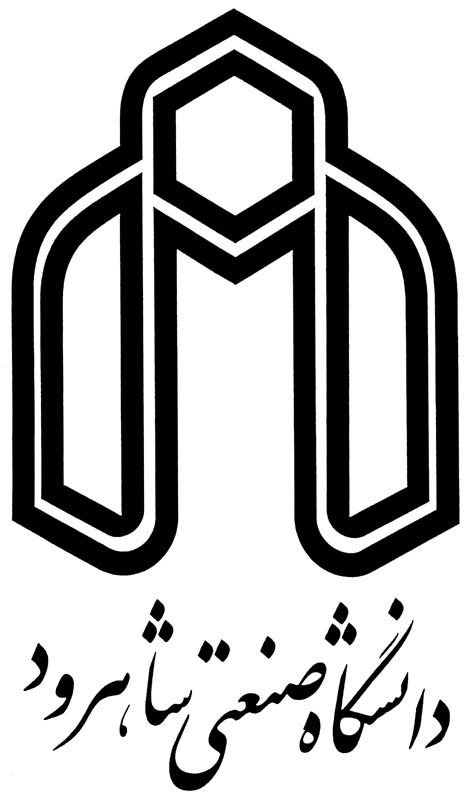 	1ـ انجام کار در ادارات، نهادها و سازمانهاي دولتي با ارائه نامه از آن اداره بهمراه سوابق بیمه جهت دانشگاه صنعتی شاهرود با قيد تاريخ شروع و پايان کار و نوع استخدام (رسمی ، پیمانی ، قراردادی و...) که در صورت استخدام قراردادی می بایست قرارداد به صورت تمام وقت و تصویر قرارداد ارائه گردد. تبصره: چنانچه دانش آموختگان متقاضی لغو تعهد آموزش رایگان مستخدم رسمی، پیمانی،قراردادی دولت میباشند ارائه آخرین حکم کارگزینی جهت لغوتعهد آموزش رایگان کفایت می نماید.	2ـ پروانه کسب معتبر افرادي که به حرفه هاي مختلف مشغول بکارند و پروانة صادره از سوي نظام مهندسي از تاريخ صدور به عنوان گواهي انجام کار قابل پذيرش مي باشد. ارائه اصل پروانه ضروري است.3ـ سوابق کار مندرج در شناسنامه کار دانش آموختگان به عنوان گواهي انجام کار قابل پذيرش مي باشد.	4ـ کارکرد دانش آموختگاني که با انعقاد قرارداد با دستگاههاي دولتي، عمومي، خصوصي، خدمات خاصي را در مدت معين به انجام مي رسانند، به ميزان مدت قرارداد قابل پذيرش مي باشد.	5ـ مدت کارکرد دانش آموختگان به عنوان مدير عامل يا عضو هيات مديره در شرکتهاي خصوصي، با ارائه گواهي از شرکت مورد نظر و تصوير آگهي درج آخرين تغييرات شرکت، در روزنامه رسمي قابل پذيرش مي باشد.6ـ دانش آموختگاني که به فعاليتهاي هنري، مطبوعاتي و يا پژوهشي اشتغال داشته اند با ارائه گواهي اشتغال به اين حرفه از سوي دستگاههاي ذيربط و يا ارائه مدارکي دال بر اشتغال به اين حرفه در مقاطع مختلف زماني (مانند برگزاري نمايشگاه يا انتشار کتب) ميتوانند نسبت به لغو تعهد خود اقدام نمايند.7ـ تدريس در مدارس به ميزان 20 ساعت در هفته و در مؤسسات آموزش عالي به ميزان 10 ساعت در هفته به عنوان کارکرد تمام وقت، تلقي شده و ايام کارکرد کمتر از حد نصاب فوق به نسبت ساعت کارکرد در هفته مورد پذيرش قرار گيرد.8ـ شاغلين در سپاه پاسداران انقلاب اسلامي گواهي انجام کار صادره از اداره عمليات و خدمات پرسنلي ستاد مشترک سپاه ـ معاونت پرسنلي ويژه مديريت دانشجويي با ذکر تاريخ شروع به خدمت ارائه نمايند.9 ـ مدت زمان خدمت نظام وظيفه عمومي درصوتیکه بعد از تایخ فراغت از تحصیل باشد جزء تعهد خدمت آموزش رایگان احتساب می گردد.10-لغو تعهد متقاضیان دارای سوابق کار صرفا با بررسی بیمه ای اعم از خویش فرما یا کارفرمایی آنان قابل انجام بوده ولغو تعهد با سوابق کاری فاقد سوابق بیمه ای ممنوع می باشد.